Publicado en  el 05/12/2016 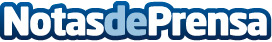 Un nuevo dispositivo obtiene imágenes en 3D a partir de radiografíasUn equipo de investigadores del Consejo Superior de Investigaciones Científicas (CSIC) ha patentado un sistema que obtiene imágenes 3D a partir de una imagen radiográfica. Datos de contacto:Nota de prensa publicada en: https://www.notasdeprensa.es/un-nuevo-dispositivo-obtiene-imagenes-en-3d-a_1 Categorias: Telecomunicaciones Sociedad E-Commerce Otras ciencias http://www.notasdeprensa.es